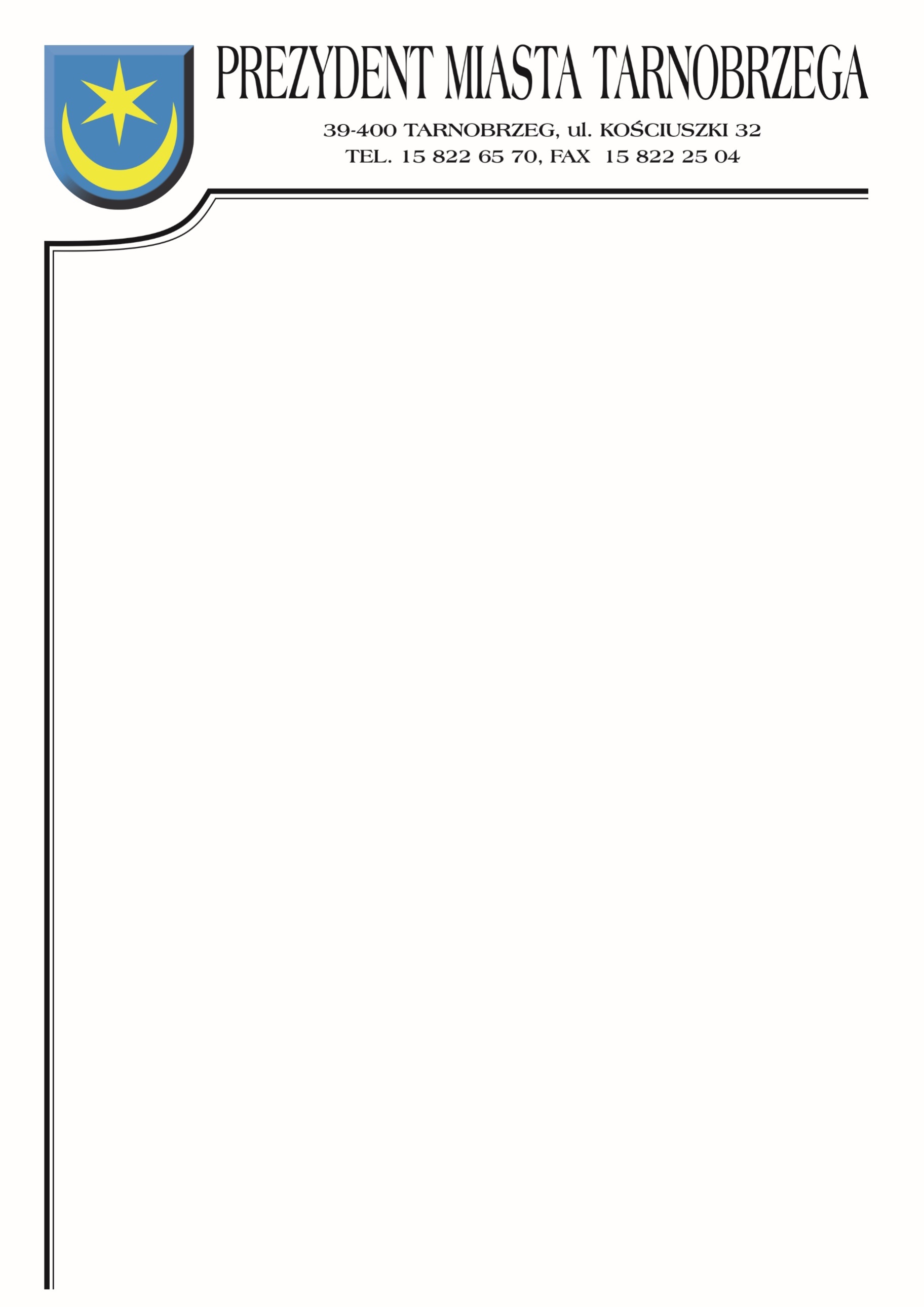 Znak sprawy: BZP-I.271.32.2021		                      Tarnobrzeg, dnia 29 grudnia 2021r.ZAWIADOMIENIE O WYBORZE OFERTYDotyczy postępowania o udzielenie zamówienia na wykonanie zadania pn.:„Ubezpieczenie mienia 
i odpowiedzialności cywilnej Miasta Tarnobrzeg, jednostek organizacyjnych i Spółek Miejskich” składającego się z 6 zadań.Działając na podstawie art. 253 ust. 2 ustawy z 11 września 2019 r. – Prawo zamówień publicznych (Dz.U. 2021, poz. 1129 ze zm.), Zamawiający informuje, że dokonał wyboru najkorzystniejszych ofert.Jako oferty najkorzystniejsze uznano oferty złożone przez Wykonawców:Zadanie 1Konsorcjum:Powszechny Zakład Ubezpieczeń S.A. ul. Al. Jana Pawła II 2400-133 Warszawa- LiderSopockie Towarzystwo Ubezpieczeń ERGO Hestia S.A. ul. Hestii 1, 81-731 Sopot-PartnerCena brutto wykonania zadania:  566 267,02 złZadanie 2 Postępowanie unieważnione Zadanie 3Postępowanie unieważnioneZadanie 4 Wiener Towarzystwo Ubezpieczeń S.A. Vienna Insurance GroupUl. Wołoska 22A02-675 Warszawa Cena brutto wykonania zadania :  2 196,00 złZadanie  5 i 6InterRisk Towarzystwo Ubezpieczeń S.A. ViennaInsurance Groupul. Noakowskiego 2200-668 WarszawaCena brutto wykonania zadania 5:  16 500,00 złCena brutto wykonania zadania 6:  21 750,00 złWybrane oferty spełniają wszystkie wymogi określone w specyfikacji warunków zamówienia i uzyskały największą liczbę punktów na podstawie kryteriów oceny ofert zastosowanych w tym postępowaniu.Zgodnie ze specyfikacją warunków zamówienia kryteriami, jakim kierował się Zamawiający przy wyborze ofert najkorzystniejszych były: Dla wszystkich części zamówienia Cena – 60%Kryteria dodatkowe – 40%Zamawiający zgodnie ze wskazaną w specyfikacji formułą dokonał oceny punktowej złożonych ofert.W przedmiotowym postępowaniu ofertom przyznana została następująca punktacja:Działając na podstawie art. 260 ust. 2 ustawy z 11 września 2019 r. – Prawo zamówień publicznych (Dz.U. 2021, poz. 1129 ze zm.), Zamawiający zawiadamia o unieważnieniu postępowania o udzielenie zamówienia w zadaniu 2 i 3.Uzasadnienie faktyczne:Zamawiający unieważnia postępowanie o udzielenie zamówienia w zadaniu 2 i 3, gdyż nie złożono żadnej oferty.Uzasadnienie prawne:Art. 255 ust. 1) ustawy z 11 września 2019 r. – Prawo zamówień publicznych (Dz.U. 2021, poz. 1129 ze zm).Otrzymują:Wiener Towarzystwo Ubezpieczeń S.A. ViennaInsuranceGroupUl. Wołoska 22A02-675 WarszawaKonsorcjum:Powszechny Zakład Ubezpieczeń S.A. ul. Al. Jana Pawła II 2400-133 Warszawa- LiderSopockie Towarzystwo Ubezpieczeń ERGO Hestia S.A. ul. Hestii 1, 81-731 Sopot-Partner InterRisk Towarzystwo Ubezpieczeń S.A. ViennaInsuranceGroup ul. Noakowskiego 2200-668 Warszawaa/aLpWykonawcaLiczba pkt.  kryterium cena Liczba pkt.  kryterium cena Liczba pkt.  kryterium cena Liczba pkt.  kryterium cena Liczba pkt.  kryterium cena Liczba pkt.  kryterium cena Liczba pkt.  kryteriadodatkoweLiczba pkt.  kryteriadodatkoweLiczba pkt.  kryteriadodatkoweLiczba pkt.  kryteriadodatkoweLiczba pkt.  kryteriadodatkoweLiczba pkt.  kryteriadodatkoweLiczba pkt.  kryteriadodatkoweLiczba pkt.  ogółemLiczba pkt.  ogółemLiczba pkt.  ogółemLiczba pkt.  ogółemLiczba pkt.  ogółemLiczba pkt.  ogółemLpWykonawcaNumer zadaniaNumer zadaniaNumer zadaniaNumer zadaniaNumer zadaniaNumer zadaniaNumer zadaniaNumer zadaniaNumer zadaniaNumer zadaniaNumer zadaniaNumer zadaniaNumer zadaniaNumer zadaniaNumer zadaniaNumer zadaniaNumer zadaniaNumer zadaniaNumer zadaniaLpWykonawca1 2345661234561234 561Wiener Towarzystwo Ubezpieczeń S.A. ViennaInsuranceGroupUl. Wołoska 22A02-675 Warszawa60,00Zadanie unieważnioneZadanie unieważnione60,00Nie dotyczyNie dotyczyNie dotyczy22,67Zadanie unieważnioneZadanie unieważnione40,00Nie dotyczyNie dotyczy82,67Zadanie unieważnioneZadanie unieważnione100,00Nie dotyczyNie dotyczy2Konsorcjum:Powszechny Zakład Ubezpieczeń S.A. ul. Al. Jana Pawła II 2400-133 Warszawa- LiderSopockie Towarzystwo Ubezpieczeń ERGO Hestia S.A. ul. Hestii 1, 81-731 Sopot-Partner51,18Zadanie unieważnioneZadanie unieważnioneNie dotyczyNie dotyczyNie dotyczyNie dotyczy38,40Zadanie unieważnioneZadanie unieważnioneNie dotyczyNie dotyczyNie dotyczy89,58Zadanie unieważnioneZadanie unieważnioneNie dotyczyNie dotyczyNie dotyczy3InterRisk Towarzystwo Ubezpieczeń S.A. ViennaInsuranceGroupul. Noakowskiego 2200-668 WarszawaNie dotyczyZadanie unieważnioneZadanie unieważnione48,0060,0060,0060,00Nie dotyczyZadanie unieważnioneZadanie unieważnione40,00012,00Nie dotyczyZadanie unieważnioneZadanie unieważnione88,0060,0072,00